АДМИНИСТРАЦИЯ МУНИЦИПАЛЬНОГО РАЙОНА «ОЛОВЯННИНСКИЙ РАЙОН» ПОСТАНОВЛЕНИЕ«25» июля  2018 г.                                                            		 № 267пос. Оловянная«Об утверждении муниципальной программы комплексного развития социальной инфраструктуры сельского поселения «Хада-Булакское»  муниципального района  «Оловяннинский район» Забайкальского края  на 2018 – 2028 годы»Руководствуясь Федеральным законом от 6.10.2003 года №131-ФЗ «Об общих принципах организации местного самоуправления в Российской Федерации», Генеральным планом сельского поселения «Хада-Булакское», утвержденным Решением Совета сельского поселения «Хада-Булакское» от 25 ноября 2012г. №  23, ст. 25 Устава муниципального района «Оловяннинский район», администрация муниципального района «Оловяннинский район»п о с т а н о в л я е т:           1. Утвердить прилагаемую муниципальную программу комплексного развития социальной инфраструктуры сельского поселения «Хада-Булакское» муниципального района «Оловяннинский район» Забайкальского края на 2018 – 2028 годы.            2. Опубликовать данное постановление на официальном сайте администрации муниципального района «Оловяннинский район».          3. Контроль за исполнением настоящего постановления оставляю за собой.Глава муниципального района«Оловяннинский район»                                                               А.В. Антошкин                                                                                                                                                                                                                                                                                                                                                                                                                                                                                                                                                                                                                                                                                                                                                                                                                                                                                                                 УТВЕРЖДЕНАПостановлением администрациимуниципального района«Оловяннинский район»от «25» июля 2018 года № 267МУНИЦИПАЛЬНАЯ ПРОГРАММА КОМПЛЕКСНОГО РАЗВИТИЯ СОЦИАЛЬНОЙ ИНФРАСТРУКТУРЫ СЕЛЬСКОГО ПОСЕЛЕНИЯ «ХАДА-БУЛАКСКОЕ» МУНИЦИПАЛЬНОГО РАЙОНА  «ОЛОВЯННИНСКИЙ РАЙОН» ЗАБАЙКАЛЬСКОГО КРАЯна 2018-2028 ГОДЫ2018 годСОДЕРЖАНИЕВведение………………………………………………………………………….3Паспорт…………………………………………………………………….5Характеристика существующего состояния социальной инфраструктуры сельского поселения «Хада-Булакское»……..…………………………………………………………..6Цель и задачи программы………………………………………………..12Перечень мероприятий (инвестиционных проектов) по проектированию, реконструкции объектов социальной инфраструктуры …………..……………………………………………...13Объемы и источники финансирования программы…………………….14Целевые показатели (индикаторы) программы ………………………...14Оценка эффективности мероприятий программы……………………...15Предложения по совершенствованию нормативно-правового и информационного обеспечения деятельности в сфере проектирования, строительства, реконструкции объектов социальной инфраструктуры поселения …………………………………………………………………15 ВВЕДЕНИЕСоциальная инфраструктура - система необходимых для жизнеобеспечения человека объектов, коммуникаций, а также предприятий, учреждений и организаций, оказывающих социальные и коммунально-бытовые услуги населению, органов управления и кадров, деятельность которых направлена на удовлетворение общественных потребностей граждан соответствующих установленным показателям качества жизни. Социальная инфраструктура объединяет жилищно-коммунальное хозяйство, здравоохранение, образование, культуру и искусство, физкультуру и спорт, торговлю и общественное питание, бытовые услуги. Целесообразное разделение функций управления между органами власти различных уровней определяется главным критерием функционирования социальной сферы - улучшением условий жизни населения. Развитие и эффективное функционирование объектов, входящих и социальную инфраструктуру, их доступность - важное условие повышения уровня и качества жизни населения. Реализация Федерального закона от 06.10.2003 № 131-ФЗ "Об общих принципах организации местного самоуправления в Российской Федерации" актуализировала потребность в разработке эффективной стратегии развития не только на муниципальном уровне, но и на уровне сельского поселения.Программа комплексного развития социальной инфраструктуры сельского поселения «Хада-Булакское» муниципального района «Оловяннинский район» на 2018-2028 годы" (далее - Программа) содержит чёткое представление о стратегических целях, ресурсах, потенциале и об основных направлениях социальной инфраструктуры поселения на среднесрочную перспективу. Кроме того, Программа содержит совокупность увязанных по ресурсам, исполнителям и срокам реализации мероприятий, направленных на достижение стратегических целей социальной инфраструктуры сельского поселения «Хада-Булакское» муниципального района «Оловяннинский район» (далее-поселение).Цели развития поселения и программные мероприятия, а также необходимые для их реализации ресурсы, обозначенные в Программе,  могут ежегодно корректироваться и дополняться в зависимости от складывающейся ситуации, изменения внутренних и внешних условий. Для обеспечения условий успешного выполнения мероприятий Программы, необходимо ежегодно разрабатывать механизмы, способствующие эффективному протеканию процессов реализации Программы. К числу таких механизмовотносится совокупность необходимых нормативно-правовых актов, организационных, финансово-экономических, кадровых и других мероприятий, составляющих условия и предпосылки успешного выполнения мероприятий Программы.Программа комплексного развития социальной инфраструктуры  сельского поселения «Хада-Булакское» муниципального района  «Оловяннинский район» Забайкальского края  на  2018 – 2028 годы» - разработана в соответствии с основными направлениями развития сельского поселения «Хада-Булакское», предусмотренными Генеральным планом,  утверждённым решением Совета сельского поселения «Хада-Булакское» муниципального района  «Оловяннинский район»  от 25 ноября 2012 года № 23  (далее – Генеральный план).ПАСПОРТ ПРОГРАММЫХАРАКТЕРИСТИКА СУЩЕСТВУЮЩЕГО СОСТОЯНИЯ СОЦИАЛЬНОЙ ИНФРАСТРУКТУРЫ СЕЛЬСКОГО ПОСЕЛЕНИЯ «ХАДА-БУЛАКСКОЕ»Сельское поселение «Хада-Булакское» занимает южное положение внутри территории муниципального района «Оловяннинский район» Забайкальского края и граничит с его сельскими поселениями: «Безречнинское», «Мирнинское», «Уртуйское»; и на юго-востоке с сельскими поселениями муниципального района «Борзинский район». Общая площадь территории  поселения -  308,18 кв. км. Протяженность границы с.п.. «Хада-Булакское» - 104158,82 м 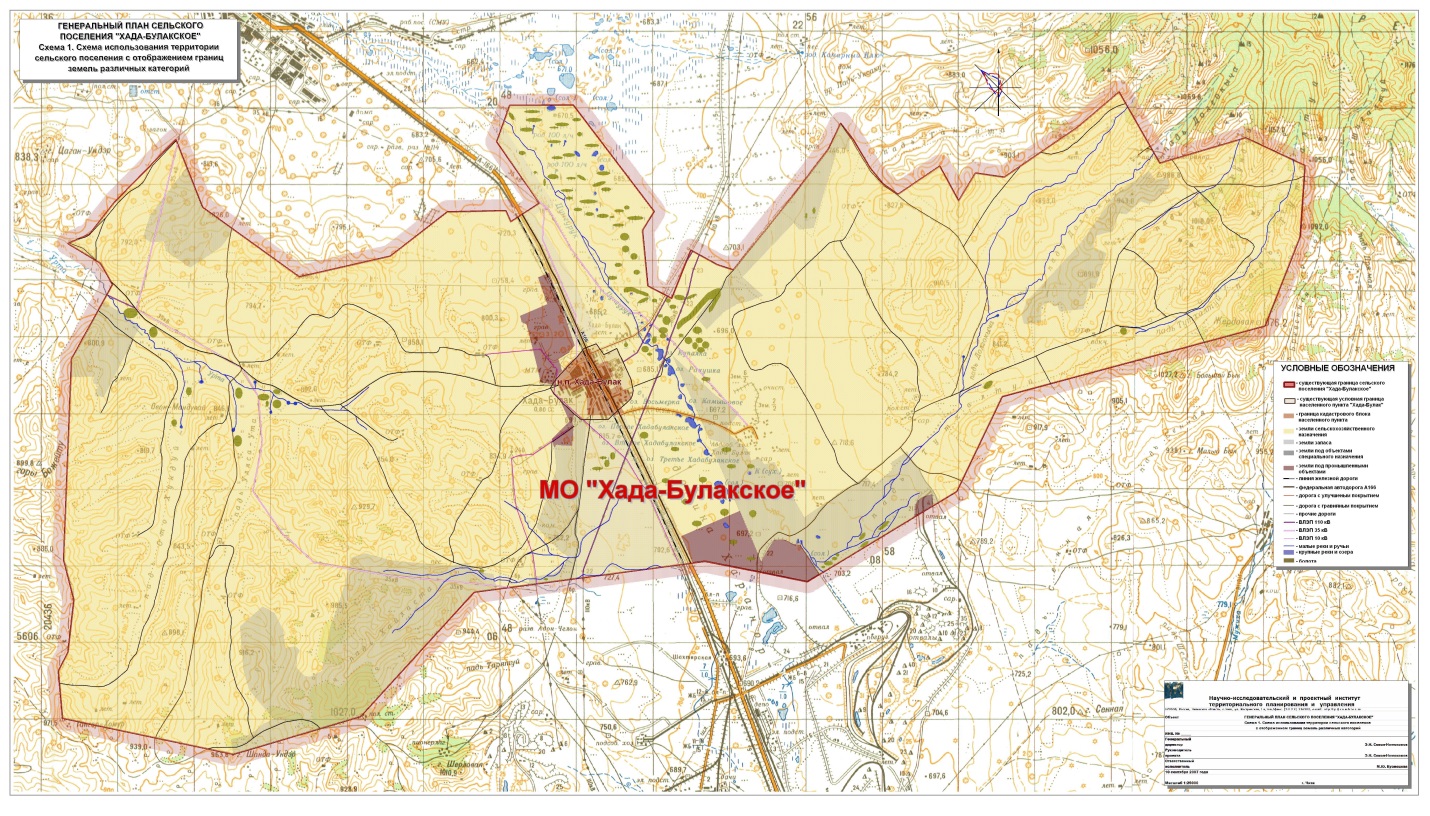 По степени освоенности и характеру использования территории сельское поселение является слабо освоенным в районе. Вместе с тем, численность населения находится в постоянной динамике ввиду пребывания и убывания пациентов психоневрологических домов-интернатов № 1 и № 2, расположенных на территории населенного пункта. Места приложения труда сосредоточены на землях населенного пункта, на которых расположены основные объекты общественно-деловой застройки (образовательные, оздоровительные и культурно-массовые учреждения и др.). Существующие объекты планируется  усовершенствовать (осуществить капитальный ремонт либо реконструкцию) в соответствии с установленными региональными и местными нормативами градостроительного проектирования. Чтобы повысить качество жизни местного населения, необходимо осуществить социальное развитие поселения, путем создания новых объектов социальной сферы и усовершенствования существующих.2.1. Демографическая ситуация:Основным индикатором социального развития территории является его демографическая составляющая, оказывающая влияние на экономический и трудовой потенциал.Демографическая ситуация,  складывающаяся  на  территории  сельского  поселения,  свидетельствует  о  наличии  общих  тенденций,  присущих  большинству  территорий  Забайкальского края. В целом динамика демографической ситуации в поселении имеет тенденцию к снижению общей численности населения, что связано с высокой смертностью, малой рождаемостью и миграционным оттоком населения.  Короткая продолжительность жизни, невысокая рождаемость, объясняется следующими факторами: многократным повышением стоимости самообеспечения (питание, лечение, лекарства, одежда). С развалом экономики в  период перестройки, произошел  развал социальной инфраструктуры на селе, обанкротилась ранее крупные сельскохозяйственные предприятия, появилась безработица, резко снизились доходы населения.  Эта динамика неблагоприятно сказывается на трудовых ресурсах поселения, так как зачастую с территории выезжают квалифицированные кадры, специалисты различных сфер деятельности. Отток населения также обусловлен такими факторами как:- выезд выпускников общеобразовательных учреждений на обучение в города; - выездом граждан на работу за пределы района,        - приобретение жилья в городах.В дальнейшем может иметь негативные последствия на общей характеристике демографической ситуации поселения.Плотность населения в сельском поселении  на 01.01.18г. составила 3,9 чел/кв.км. Инвестиционная привлекательность территории сельского поселения «Хада-Булакское» находится на низком уровне в связи с отсутствием крупных производств, полезных ископаемых, слабо развитой социальной, коммунальной инфраструктурой.2.2 Социальная инфраструктура поселения в сфере образования:На территории поселения расположена  основная общеобразовательная школа с численностью работников – 22 человек и фактически обучающихся 95 учеников. -  МБОУ Хада-Булакская ООШ  – ст. Хада-Булак, ул. Центральная, 2А. Одноэтажное здание, введено в эксплуатацию в 1957 году, общей площадью – 762,0 кв.м. Школа имеет два выхода, фундамент - сборный ж/бетон, наружные и внутренние стены – кирпичные, крыша - шиферная, полы - дощатые (окраска), отделка: внутренняя - штукатурка, побелка, обшивка ДВП, окраска; наружная - штукатурка, побелка. Ежегодно проводится косметический ремонт. Требуется строительство нового здания школы на 100 мест.2.2.1.Оценка обеспеченности объектами образования2.2.2. Прогнозируемый спрос на услуги образования2.3.Социальная инфраструктура поселения в сфере здравоохранения:На территории поселения функционирует ФАП – ст. Хада-Булак, общей площадью – 124,7 кв.м.  Обслуживающий медицинский персонал – 2 человека  (фельдшер, медсестра). В 2016 году проведен косметический ремонт. Состояние помещения удовлетворительное. Требуется капитальный ремонт, т.к. износ здания 100%.  2.3.1.Оценка обеспеченности объектами здравоохранения2.2.2. Прогнозируемый спрос на услуги здравоохраненияОсновными задачами в системе здравоохранения на период до 2028 года являются: оказание качественной медицинской помощи и качественного лечения населения; осуществление стабильного функционирования учреждения здравоохранения;  развитие общедоступной медицинской помощи для всего населения.2.3.Социальная инфраструктура поселения в сфере культуры:Предоставление услуг населению в области культуры в сельском поселении «Хада-Булакское»  осуществляет: - Сельский клуб филиал МБУК «ОММ и ДЦ» с. Хада - Булак ул. Центральная, 2А. Посещаемость во время проведения мероприятий в среднем 100 человек с наличием мест в зрительных залах – 120 мест. Численность работников – 1 человек. В сельском клубе поселения  работают клубные формирования для  различных категорий населения: театрального, вокального жанра, декоративно – прикладного творчества. Требуется строительство нового здания клуба.Одним из основных направлений работы является патриотическое воспитание, формирование основ здорового образа жизни.- Библиотека-филиал МБУК «ОМЦБ» - с.Хада-Булак, ул. Центральная,1. Начало 70-х - год  постройки. Здание   шлакоблочное,  общей площадью -  45 кв. м.  Посещения составляют 6100,  в т.ч. на массовых мероприятиях – 1259 человек,  число посадочных  мест для пользователей – 10. Библиотечный фонд составляет – 7055 экземпляров.  Численность работников – 1 человек. Здание библиотеки требует капитального и косметического ремонта Направление основной деятельности библиотеки - библиотечно-информационное обслуживание,  проектно-программная деятельность, культурно-просветительская деятельность. Главные направления деятельности:   патриотическое  воспитание населения; нравственное воспитание детей и подростков, юношества; формирование здорового образа жизни; экологическое просвещение; краеведческое воспитание;  художественно-эстетическое воспитание;  продвижение книги и чтения среди населения;  организация работы объединений и клубов. 2.4.1.Оценка обеспеченности объектами культуры2.4.2. Прогнозируемый спрос на услуги культуры2.5.Социальная инфраструктура поселения в сфере физической культуры: Предоставление услуг населению в области физической культуры в сельском поселении «Хада-Булакское»  осуществляют: Население с/п «Хада-Булакское» редко выступают на различных школьных и взрослых спортивных мероприятиях. Численность занимающихся физической культурой и спортом составляет 110 человек.Также в поселении имеется ряд проблем, сдерживающих развитие  физической культуры и спорта – это недостаточный уровень обеспеченности населения спортивным инвентарем, удовлетворительное состояние спортивных сооружений не соответствующих нормативным требованиям, требующих ремонта. Решение данных проблем позволит: повысить уровень физического развития и физической подготовленности населения, обеспечить доступность физкультурно-оздоровительных и спортивных услуг населению, увеличить долю занимающихся.Предложения по развитию культурно-бытового обслуживания населения предусматривают создание оптимальных условий для спортивного и физического совершенства, укрепления здоровья граждан, приобщения к спорту различных групп населения.  Необходимость развития физической культуры и спорта требует совершенствование условий для занятия физической культурой и спортом, что предусматривает: - строительство новых объектов, позволяющих расширить перечень проводимых мероприятий и видов спортивных и физических занятий для населения.3. ЦЕЛЬ И ЗАДАЧИ ПРОГРАММЫЦель программы: Создание материальной базы развития социальной инфраструктуры для обеспечения решения главной стратегической цели – повышение качества жизни населения на территории сельского поселения «Хада-Булакское» муниципального района «Оловяннинский район» Забайкальского края.Для достижения поставленной цели необходимо выполнить следующие задачи: - обеспечение безопасности, качества и эффективности использования населением объектов социальной инфраструктуры сельского поселения; -  обеспечение доступности объектов социальной инфраструктуры сельского поселения для населения в соответствии с нормативами градостроительного проектирования;-  достижение расчетного уровня обеспеченности населения сельского поселения услугами объектов социальной инфраструктуры в соответствии с нормативами градостроительного проектирования;-     обеспечение сбалансированного, перспективного развития социальной инфраструктуры поселения в соответствии с установленными потребностями в объектах социальной инфраструктуры поселения;-  повышение эффективности и функционирования действующей социальной инфраструктуры.ПЕРЕЧЕНЬ МЕРОПРИЯТИЙ (ИНВЕСТИЦИОННЫХ ПРОЕКТОВ) ПО ПРОЕКТИРОВАНИЮ, РЕКОНСТРУКЦИИ ОБЪЕКТОВ СОЦИАЛЬНОЙ ИНФРАСТРУКТУРЫМероприятия разрабатывались исходя из целевых индикаторов, представляющих собой доступные наблюдению и измерению характеристики состояния и развития социальной инфраструктуры. И систематизированы по степени их актуальностиСписок мероприятий на конкретном объекте детализируется после разработки проектно-сметной документации.     Стоимость мероприятий определена ориентировочно, основываясь на стоимости  уже проведенных аналогичных мероприятий.ОБЪЕМЫ И ИСТОЧНИКИ ФИНАНСИРОВАНИЯ ПРОГРАММЫЦЕЛЕВЫЕ ПОКАЗАТЕЛИ (ИНДИКАТОРЫ) ПРОГРАММЫОЦЕНКА ЭФФЕКТИВНОСТИ МЕРОПРИЯТИЙ ПРОГРАММЫВ результате реализации комплексной Программы будут решены задачи модернизации и обновления объектов социальной инфраструктуры поселения. Оценка эффективности мероприятий, включенных в программу,  в том числе достижения целевых показателей (индикаторов) программы, полученных путем расчетного уровня обеспеченности населения услугами в областях образования, здравоохранения, культуры, физической культуры и массового спорта. При реализации Программы ожидаются следующие результаты: - повышение качества, комфортности и уровня жизни населения сельского поселения;- нормативная доступность и обеспеченность объектами социальной инфраструктуры населения в сфере образования, здравоохранения, культуры, физической культуры и массового спорта; - сохранение культурно-исторического наследия на территории поселения.ПРЕДЛОЖЕНИЯ ПО СОВЕРШЕНСТВОВАНИЮ НОРМАТИВНО-ПРАВОВОГО И ИНФОРМАЦИОННОГО ОБЕСПЕЧЕНИЯ ДЕЯТЕЛЬНОСТИ В СФЕРЕ ПРОЕКТИРОВАНИЯ, СТРОИТЕЛЬСТВА, РЕКОНСТРУКЦИИ ОБЪЕКТОВ СОЦИАЛЬНОЙ ИНФРАСТРУКТУРЫ ПОСЕЛЕНИЯСовершенствование нормативно-правового и информационного обеспечения деятельности в сфере проектирования, строительства, реконструкции объектов социальной инфраструктуры поселения предусматривает следующие мероприятия:Внесение изменений в Генеральный план сельского поселения: -  при выявлении новых, необходимых к реализации мероприятий Программы;-  при появлении новых инвестиционных проектов, особо значимых для территории.Наименование программыМуниципальная программа комплексного развития социальной инфраструктуры сельского поселения «Хада-Булакское» муниципального района «Оловяннинский район» на 2018-2028 годы (далее – Программа)Основание для разработки программы1.Градостроительный кодекс Российской Федерации Федеральный закон от 6 октября 2003 года №131-ФЗ «Об общих принципах организации местного самоуправления в Российской Федерации»;2 .Постановление Правительства Российской Федерации от 01.10.2015 года №1050 «Об утверждении требований к Программам комплексного развития социальной инфраструктуры поселений и городских округов»;3. Генеральный план сельского поселения «Хада-Булакское», утвержденный Решением Совета сельского поселения «Хада-Булакское» от 25 ноября 2012 года  № 23; 4. Распоряжение администрации муниципального района «Оловяннинский район» от 02 февраля 2018 года  № 52 «О целесообразности разработки муниципальных программ комплексного развития социальной инфраструктуры сельских поселений муниципального района «Оловяннинский район» на 2018-2028 годы»Заказчик программы, местонахождениеАдминистрации муниципального района «Оловяннинский район», местонахождение: Забайкальский край, Оловяннинский район, пгт. Оловянная, ул. Московская, д.36.Разработчик программы, местонахождениеАдминистрация муниципального района «Оловяннинский район», местонахождение: Забайкальский край, Оловяннинский район, пгт. Оловянная, ул. Московская, д.36.Цель  программыСоздание материальной базы развития социальной инфраструктуры для обеспечения решения главной стратегической цели – повышение качества жизни населения на территории сельского поселения «Хада-Булакское» муниципального района «Оловяннинский район» Забайкальского края.Задачи программы- обеспечение безопасности, качества и эффективности использования населением объектов социальной инфраструктуры сельского поселения; -  обеспечение доступности объектов социальной инфраструктуры сельского поселения для населения в соответствии с нормативами градостроительного проектирования;-  достижение расчетного уровня обеспеченности населения сельского поселения услугами объектов социальной инфраструктуры в соответствии с нормативами градостроительного проектирования;-     обеспечение сбалансированного, перспективного развития социальной инфраструктуры поселения в соответствии с установленными потребностями в объектах социальной инфраструктуры поселения;- повышение эффективности и функционирования действующей социальной инфраструктурыЦелевые показатели (индикаторы) программы-Мощность врачебных амбулаторно-поликлинических учреждений на 100 населения до 13,5 посещений;- Число мест  в зрительных залах на 1000 населения до 100 мест;- Обеспеченность общедоступными библиотеками  на 100 населения 8,4 мест;- Количество культурно-досуговых  учреждений до 1 ед.; - Доля детей школьного возраста обеспеченных  ученическими местами в школе в одну смену до 100%;- Наличие спортивных плоскостных сооружений до 6 ед.Перечень основных мероприятий (инвестиционных проектов) по проектированию, реконструкции объектов социальной инфраструктуры1. Разработка проектов планировки территории и межевание земельных участков под строительство объектов социальной инфраструктуры2. Разработка проектно - сметной документации по строительству и ремонту объектов социальной сферы3.Строительство и реконструкция объектов социальной инфраструктурыСроки и этапы реализации программы2018-2028 годыОбъемы и источники финансирования программы Программа предусматривает финансирование из бюджетов всех уровней 172553,0 тыс. руб., в том числе:Федеральный бюджет – 155233,0 тыс. руб.;Краевой бюджет – 8560,0 тыс. руб.;Бюджет района – 10650,0 тыс. руб.;Бюджет сельского поселения – 110,0 тыс. руб.Ожидаемые  результаты реализации программыРазвитие социальной инфраструктуры, образования, здравоохранения, культуры, физкультуры и спортаПоказательЕд. изм.2015 год2016 год2017 годЧисленность постоянного населения,   Чел.124012101191Моложе трудоспособного возрастачел166165162Старше трудоспособного возрастачел142140135Численность трудоспособного населениячел932905936Прибылочел.18817Выбылочел.343930Плотность населениячел/кв.км4,03,93,9Численность населения занятых  в экономикеЧел.508505335Не занятое населениеЧел.273400639Наименование объектаФактическая мощностьРекомендуемая обеспеченностьОценка обеспеченностиМБОУ Хада-Булакская ООШ150100+Наименование объектаРекомендуемая обеспеченностьПроектная мощностьПотребностьДефицит (-) или избыток (+) мест на перспективуПримечаниеМБОУ Хада-Булакская ООШ100150100+СтроительствоНаименование объектаПлановая мощностьФактическая мощность Оценка обеспеченностиФАП ст. Хада-Булак26383988-Наименование объектаРекомендуемая обеспеченностьПроектная мощностьПотребностьДефицит (-) или избыток (+) мест на перспективуПримечаниеФАП ст. Хада-Булак398826383988-Капитальный ремонтНаименование объектаФактическая мощностьРекомендуемая обеспеченностьОценка обеспеченностиСельский клуб, филиал МБУК ОММ и ДЦ ст Хада-Булак120120-Библиотека ,филиал ИБУК ОМЦБ Хада -Булак10120-Наименование объектаРекомендуемая обеспеченностьПроектная мощностьПотребностьДефицит (-) или избыток (+) мест на перспективуПримечаниеСельский клуб, филиал МБУК ОММ и ДЦ ст Хада-Булак120120120-Строительство Библиотека ,филиал ИБУК ОМЦБ Хада -Булак12010120-Капитальный ремонт№Наименование объектаРазмерСостояние1Помещение МБОУ Хада-Булакской ООШ для занятий физической культурой9х7удовлетворительное2Футбольная площадка40х20удовлетворительное3Волейбольная площадка18х9удовлетворительное№Мероприятие (инвестиционный проект)Срок реализацииОбъем финансирования, тыс. руб.бюджетисполнительОбразованиеОбразованиеОбразованиеОбразованиеОбразованиеОбразование1Разработка проектно-сметной документации по строительству МБОУ Хадабулакская ООШ2018 год9500,0Бюджет районаМКУ РКО и ДМ2Строительство МБОУ Хада-Булакская ООШ (В рамках программы «Создание новых мест в общеобразовательных организациях Забайкальского края в соответствии с прогнозируемой потребностью и современными условиями обучения» на 2016-2025 годы.)2019 год155233,0ФедеральныйМКУ РКО и ДМВсего по образованию164733,0ЗдравоохранениеЗдравоохранениеЗдравоохранениеЗдравоохранениеЗдравоохранениеЗдравоохранение1Разработка проектно-сметной документации по капитальному ремонту здания ФАПа ст. Хада-Булак2022 год500,0Краевой бюджетМин. здрав. Забайкальского края2Капитальный ремонт здания ФАПа ст. Хада-Булак2023 год780,0Краевой бюджетМин. здрав. Забайкальского краяВсего по здравоохранению1280,0КультураКультураКультураКультураКультураКультура1Разработка проектно-сметной документации по строительству здания СК ст. Хада-Булак2022 год1000,0Бюджет районаАдминистрация МР «Оловяннинский район»2Строительство здания СК ст. Хада-Булак2023 год5000,0Краевой бюджетМин. культуры Забайкальского края3Разработка проектно-сметной документации по капитальному ремонту здания библиотеки ст. Хада-Булак2026 год50,0Бюджет районаАдминистрация МР «Оловяннинский район»4Капитальный ремонт здания библиотеки ст. Хада-Булак2027 год280,0Краевой бюджетМин. культуры Забайкальского краяВсего по культуре6330,0Физическая культура и спортФизическая культура и спортФизическая культура и спортФизическая культура и спортФизическая культура и спортФизическая культура и спорт1Строительство полосы препятствий2019 г.100,0Бюджет районаАдм. МР «Оловяннинский район»3Строительство спортивного городка, реконструкция футбольной площадки2021 г.110,0Бюджет поселения Адм. с/п «Хада-Булакское»Всего по ФК и спорту210,0ИТОГО ПО ПРОГРАММЕ:172553,0Всего2018 год2019год2020год2021год2022 год2023-2028 годИтого по программе172553,09500,0155443,0001500,06110,0Федеральный бюджет155233,0155233,0Краевой бюджет6560,0500,06060,0Бюджет района10650,09500,0100,01000,050,0Бюджет поселения110,0110,0№ПоказательЕд. изм.2017 год2018 год2019 год2020 год2021 год2022 год2023-2028 год1Мощность врачебных амбулаторно-поликлинических учреждений на 100 населенияПос.13,013,113,113,213,213,313,52Число мест  в зрительных залах на 1000 населения мест1001001001001001001003Обеспеченность общедоступными библиотеками  на 1000 населения мест8,48,48,48,48,48,48,44Количество культурно-досуговых  учреждений Ед.11111115Доля детей школьного возраста обеспеченных  ученическими местами в школе в одну смену%1001001001001001001006Наличие спортивных плоскостных сооруженийЕд.3344556